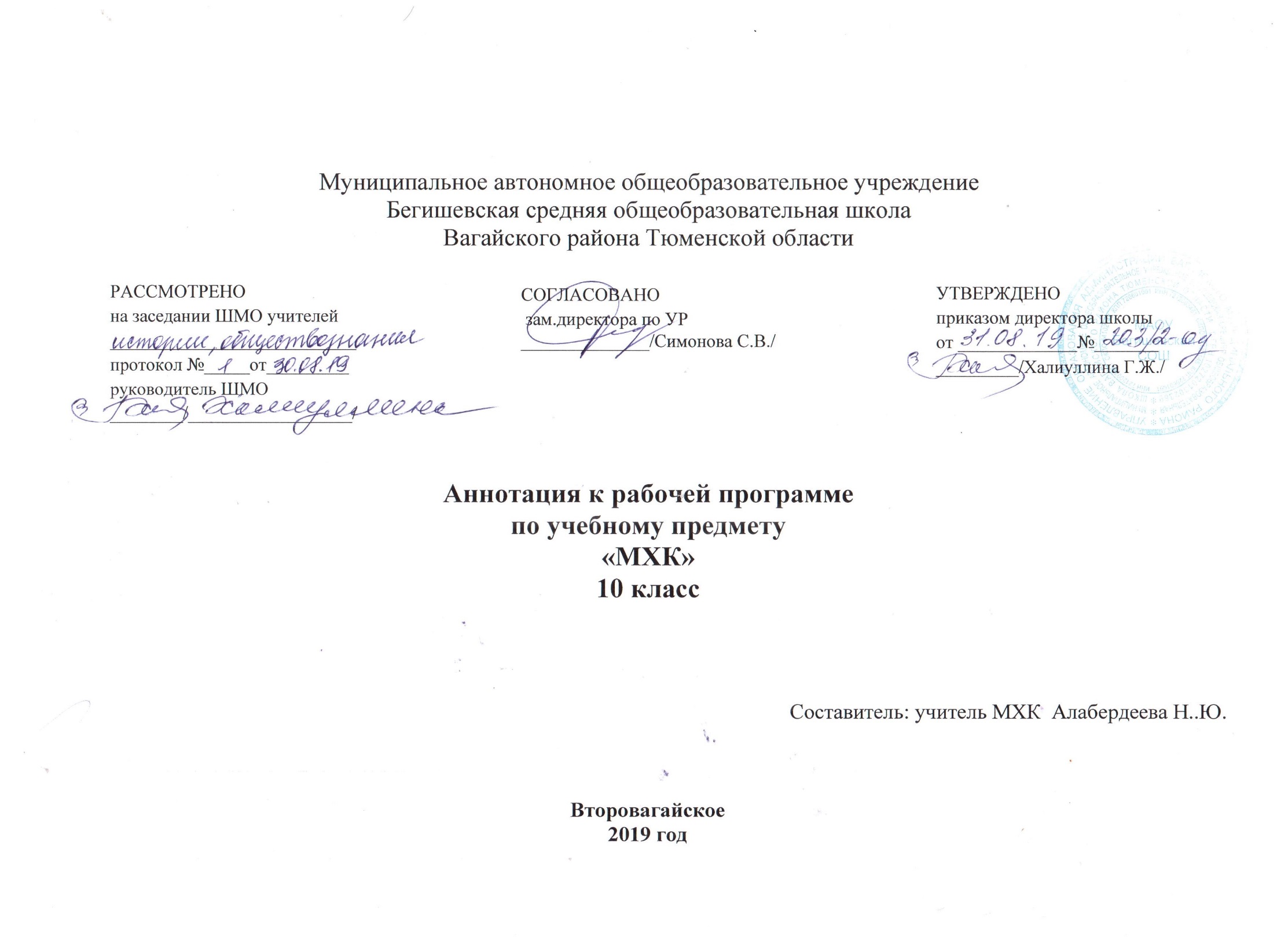 Аннотация к рабочей программе по МХК для 10 классаРабочая программа по мировой художественной культуре для 10 – 11 классов составлена на основе Федерального Закона «Об образовании в Российской Федерации» от 29.12. 2012 № 273 (в редакции от 26.07.2019 г); приказа Минобразования России от 05.03.2004 №1089 «Об утверждении федерального компонента государственных образовательных стандартов начального общего, основного общего и среднего (полного) общего образования» (в редакции от 07.06.2017),  примерной программы среднего общего образования по мировой художественной культуре, учебного плана среднего общего образования Муниципального автономного общего учреждения  Бегишевской средней общеобразовательной школы Вагайского района Тюменской области с учетом «Программы для общеобразовательных учреждений. МХК в 10 классе»/ составитель Г.И. Данилова. – 6-е изд., стереотипное – М.: Дрофа, 2010 г Обучение ведется по учебнику:        1      Данилова, Г.И. Мировая художественная культура. От истоков до 17 века. 10 класс: учебник для общеобразовательных учреждений / Г.И. Данилова. – 9-е изд., стереотип. – М.: Дрофа, 2014 г.Данный УМК соответствует современным требованиям к предмету, имеет научныйи искусствоведческий взгляд на проблемы изучения современного искусства,составлен с учётом возрастных особенностей старшеклассников.Цель программы - сформировать у учащихся целостные представления обисторических традициях и ценностях художественной культуры народов мира ирусской художественной культурыЗадачи: повышение уровня эрудиции учащихся в культурологическом пространстве;развитие чувств, эмоций, образно-ассоциативного мышления и художественно-творческих способностей;воспитание  художественно-эстетического  вкуса;  основ  нравственности,гражданственности, толерантности, потребности в освоении ценностей мировойкультуры;освоение знаний о стилях и направлениях в мировой художественной культуре,их характерных особенностях; о вершинах художественного творчества вотечественной и зарубежной культуре;овладение умением анализировать произведения искусства, оценивать иххудожественные особенности, высказывать о них собственное суждение; использование приобретенных знаний и умений для расширения кругозора,осознанного формирования собственной культурной среды.Место предмета в учебном планеФедеральный базисный учебный план для образовательных учреждений РоссийскойФедерации отводит для обязательного изучения МХК на базовом уровне 68 часов. Втом числе в 10 кассах - 34 часа в неделю, в 11 классах - 34 часа в неделю из расчёта1 учебный час в неделюФормы контроляПри необходимости контроль может, осуществляется по следующей схеме. Уровеньначальной подготовки определяется с помощью собеседования с учащимися поданной теме, игр и викторин.